ANEXA 8Formularul de înregistrare individuală a participanților la operațiunile finanțate prin POCU 2014-2020Cod SMIS proiect:	118327Axă prioritară:		AP 6Titlu proiect:		CRED-Curriculum relevant, educație deschisă pentru toți OIR/OI responsabil:	OIPOCUSecțiunea A. 	La intrarea în operațiuneDate de contact: 	………………………………………………………………………………………………………......................................................................................................................................................................................................................................................................................................................................................................[Nume, prenume, adresa domiciliu, locul de reședință, telefon, e-mail]Data intrării în operațiune:	……………………………………………..CNP: 				…………………………………………Zonă: 		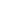           Urban 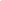 RuralLocalizare geografică: Regiune:	………………………………………..Județ:		…………………………………………Unitate teritorial administrativă: ……………….Gen: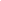           Masculin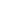 	FemininVârsta: Persoană cu vârsta sub 25 aniPersoană cu vârsta cuprinsă între 25 și 54 aniPersoană cu vârsta peste 54 de aniCategoria de Grup Țintă din care face parte:                ………………….Situația pe piața forței de muncă persoană ocupată 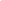 Angajat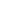 Angajat pe cont propriu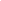 Șomer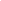 Șomer de lungă duratăPersoană inactivă (inclusiv copii antepreșcolari, preșcolari, elevi etc.)Alta categorie de inactivi în afara de cei din educație și formareNivel de educație: 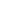 Studii Educație timpurie (ISCED 0)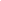 Studii primare (ISCED 1)                                                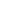 Studii gimnaziale (ISCED 2)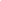 Studii liceale (ISCED 3)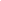 Studii postliceale (ISCED 4)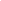 Studii superioare (ISCED 5) 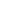 Studii superioare (ISCED 6)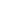 Studii superioare (ISCED 7)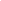 Studii superioare (ISCED 8)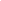 fără ISCEDPersoană dezavantajată:  	DA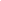 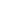 NU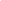 Participanți care trăiesc în gospodării fără persoane ocupate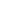 Participanți care trăiesc în gospodării fără persoane ocupate cu copii aflați în întreținere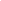 Participanți care trăiesc în gospodării alcătuite dintr-un părinte unic cu copil aflat în întreținere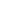 Migranți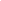 Participanți de origine străină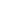 Minorități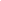 Etnie romă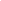 Alta minoritate decât cea de etnie romă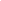 Comunități marginalizate 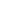 Participanți cu dizabilități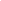 Alte categorii defavorizate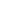 Persoane fără adăpost sau care sunt afectate de excluziunea locativă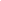 Niciuna din opțiunile de mai susSemnătura participant               			Semnătura responsabil cu înregistrarea participanților……………………........					…………………….......................Data:						Data:……………………...............					………………….......................Notă: Prin completarea și semnarea acestui formular vă exprimați consimțământul cu privire la utilizarea și prelucrarea datelor personale.Datele dumneavoastră personale, înregistrate/colectate în cadrul derulării proiectelor POCU,  nu sunt prelucrate în niciun alt scop în afară de cele menționate în Formularul de înregistrare individuală și nu sunt comunicate către niciun terț, excepție făcând doar instituțiile/autoritățile publice, conform prevederilor legale în vigoare.